Gear list Apalačská stezka 2018BATOHSPACÍ SYSTÉMVAŘENÍFILTRACE VODYELEKTRONIKAHYGIENA, LÉKÁRNIČKAOSTATNÍOBLEČENÍVYBAVENÍ CELKEM……………………………………………..…… 5 361 g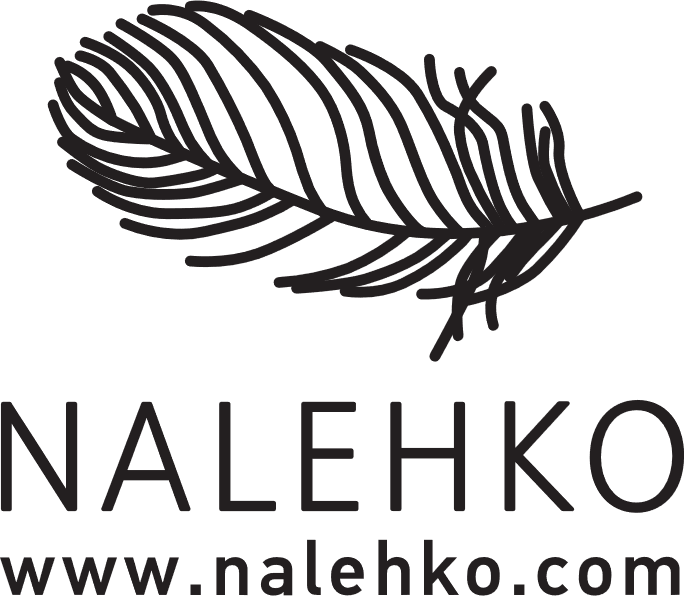 1Batoh Gossamer Gear Kumo bez výztuhy zad470 g2Tenká pěnová karimatka Gossamer Gear Thinlite 1/8 pad jako výztuha zad80 g3Pláštěnka na batoh DIY Cuben Fiber26 g4Tarp SMD Deschutes Plus476 g5Sada 8 titanových kolíků70 g6Tyvek vystřižený přesně pod tarp136 g7Karimatka Klymit Ultralite SL zkrácená250 g8Spacák Rab Mythic 400680 g9Nepromok. obal na spacák38 g10Kotlík Evernew 0,9 L bez víčka100 g11Vařič Zelph + Caldera 52 g12Zapalovač11 g13Lžíce Sea To Summit Alpha dlouhá 12 g14Filtr Katadyn BeFree80 g15PET láhev na vodu 1 L40 g16Skládací láhev Evernew 1,5 L36 g17Čelovka Petzl E-lite26 g18Foťák Sony RX100240 g19Náhradní baterka do foťáku + nabíječka72 g20Battery bank s kabelem130 g21Základní mobilní telefon s nabíječkou188 g22Lékárnička (náplasti, Endiaron, Ibuprofen, Zyrtec) a opravná sada na vybavení112 g23Kartáček na zuby + malá pasta48 g24Ručník STS Pocket Towel80 g25Ultra Sil Dry Bag 8 L30 g26Ultra Sil Dry Bag 4 L26 g27Z-Packs CF pytel na jídlo40 g28Šňůra na věšení jídla na strom (15 m Spectra šňůra)50 g29Nožík Leatherman Style CS s nůžkami42 g30Pouzdro na foťák Osprey48 g31Sad map a průvodce pro cca 1000 km + buzola105 g32Nepromokavá bunda Rab Flashpoint 185 g33Nepromokavé kalhoty High Point Road Runner120 g34Zateplovačka PH Design Primaloft230 g35Triko Rab Merino+ dlouhý rukáv140 g36Spodky Rab Merino+135 g37Merino ponožky spací48 g38Nepromokavé ponožky Dexshell Thermlite90 g39Ponožky náhradní Bridgedale54 g40Trenky Merino+75 g41Rukavice Rab PS Pro68 g42Čepice vlněná50 g43Rukavice převlečné Silnylon16 g44Návleky nízké OR96 g  -Nesmeky Snowline Chainsen LIGHT s obalem260 g